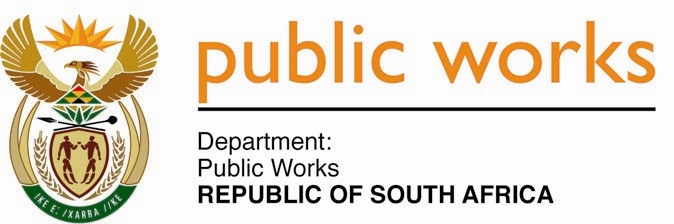 MINISTRY PUBLIC WORKS AND INFRASTRUCTUREREPUBLIC OF SOUTH AFRICA Department of Public Works l Central Government Offices l 256 Madiba Street l Pretoria l Contact: +27 (0)12 406 2034 l +27 (0)12 406 1224Private Bag X9155 l CAPE TOWN, 8001 l RSA 4th Floor Parliament Building l 120 Plain Street l CAPE TOWN l Tel: +27 21 468 6900 Fax: +27 21 462 4592 www.publicworks.gov.za NATIONAL ASSEMBLYWRITTEN REPLYQUESTION NUMBER:					        	681 [NW1723E]INTERNAL QUESTION PAPER NO.:				12DATE OF PUBLICATION:					        	30 AUGUST 2019DATE OF REPLY:						   13 SEPTEMBER 2019681.	Mrs M B Hicklin (DA) asked the Minister of Public Works and Infrastructure:Whether the Government’s proposed land reform policy on expropriation without compensation will require that the title deeds of state-owned properties under her department’s custodianship be published before being transferred to beneficiaries to verify that there is no active land claim on the property; if not, what is the position in this regard; if so, (a) on what date does she intend to introduce amending legislation in the National Assembly to make provision for the publishing of the title deeds, (b) for which reasons, other than historical land claims, will a dispute for the change of ownership of the specified properties be allowed to be registered, (c) in which publication will the title deeds be published and (d) for what period of time will the title deeds be published?						     NW1723E______________________________________________________________________REPLY:The Minister of Public Works and Infrastructure: The central theme of this question is around competence of the Department of Agriculture and Land Reform. All policies are formulated by following due process. The Expropriation Bill [B-2019] is currently in its development stage.(a), (b), (c) and (d) Fall away.